17.09.2015. год.  Л е с к о в а ц	На основу чл. 63. став 3. Закона о јавним набавкама («Сл. гласник РС» бр. 124/12) а на захтев заинтересованог лица у отвореном поступку ЈН услуге пуњења тонер касета (ЈН бр. 25/15-M), достављамо и објављујемоПИТАЊА И ОДГОВОРИ НА ПОСТАВЉЕНА ПИТАЊАПИТАЊЕ  ПОНУЂАЧА:            	Заинтересовано лице у поступку јавне набавке услуге пуњења тонер касета, тражило је од Наручиоца следеће одговоре:Да ли ви дајете старе – празне тонере како би се они напунили (заменили сви потребни делови из напомене у табели – техничке карактеристике?Ако је одговор на прво питање ДА, онда је у логичној вези да од понуђача тражите да поседује и дозволу за третман тонер касета (отпада).ОДГОВОР  НАРУЧИОЦА:        1.  2. – У циљу правилног сачињавања понуде заинтересованом лицу се препоручује да пажљиво прочита конкурсну документацију Наручиоца јер су сви одговори на постављена питања садржани у конкурсној документацији Наручиоца.КОМИСИЈА ЗА ЈАВНЕ НАБАВКЕ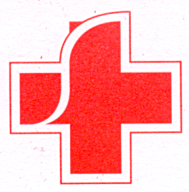 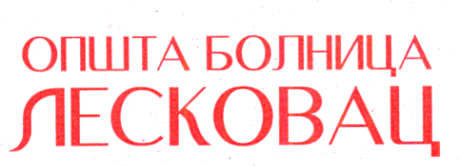 16000 Leskovac, ul. Rade Konчara br. 9                                                 Info pult: 016/252-500, 3454-544; faks: 016/3444-504website: www.bolnicaleskovac.org;                                                    email: uprava.bolnice@bolnicaleskovac.orgMati~ni broj: 17710206                                                                    PIB: 105030888                                                                              Teku}i ra~un: 840-767661-22